Form ApprovedOMB Form No. 0917-0036Expiration Date: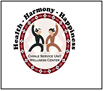 Chinle Wellness Center (CWC) – Client Satisfaction Survey Date of Visit: _____________Client gender:  		Client age: ___less than 12 years		___ 13 -17 years__ Male				       ___ 18 - 24 years			___ 25 - 39 years	__ Female 			       ___  40 – 64 years                	___ 65 and olderFor each statement below circle the number based on this scale: 5	            4	      3	              2	         1		 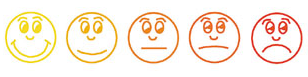 Today, it was easy for me to get into the class and/or use the fitness equipment I wanted to use today.        5   4   3   2   1At the , I was given support so I can take care of my own health better.   5  4  3  2  1The health information given to me today was helpful.   5  4  3  2  1   staff was helpful and accessible.   5   4   3   2   1  The  (equipment, restrooms, floor) was clean and in good repair during my visit today.   5   4   3   2   1I am sure I can take care of my own health (T’áá hwó’ají t’éego).   5  4  3  2  1Usually my health is good.   5  4  3  2  1I would recommend this wellness center to my family and friends.   5  4  3  2  1What did we do well today? ____________________________________________________________How can we do better?  We know we need a bigger facility and are working on it.  Is there anything else we can improve? __________________________________________________________________ staff to complete this section:__General__Personal Training__Fitness Assessment						Staff: __________________New Member Orientation__Group Fitness Class: ________Revised 1/2011According to the Paperwork Reduction Act of 1995, no persons are required to respond to a collection of information unless it displays a valid OMB control number. The   valid OMB control number for this information collection is 0917-0036.  The time required to complete this information collection is estimated to average 3 minutes per response, including the time to review instructions, search existing data resources, gather the data needed, and complete and review the information collection. If you have comments concerning the accuracy of the time estimate(s) or suggestions for improving this form, please write to: U.S. Department of Health & Human Services, OS/OCIO/PRA, 200 Independence Ave., S.W., Suite 336E, Washington D.C. 20201, Attention: PRA Reports Clearance Officer.StronglyAgreeAgreeUnsureDisagreeStrongly Disagree